Electronic Supplementary MaterialNitrogen and chlorine co-doped carbon dots as probe for sensing and imaging in biological samplesJin Lia,1, Kai Tangb,1, Jianxin Yub, Hanqin Wangb, Mingli Tub, Xiaobo Wanga,b*a  Department of reproductive medicine, Suizhou Hospital, Hubei University of Medicine, 60 Longmen Street, Suizhou 441300, China b  Center for translational medicine, Suizhou Hospital, Hubei University of Medicine,8 east central park road, Suizhou 441300, China 1  These authors contributed equally to this work  *Corresponding AuthorXiaobo WangTel:86-0722-3252551 Fax:86-0722-3252400E-mail: wangxiaobo78@126.comFigures, Tables. Fig. S1  TEM images (a) of Orn-CDs (inset: the HRTEM image of the Orn-CDs) , and the corresponding SAED image (b) and XRD patterns of Orn-CDs (c).Fig. S2  FTIR spectra of the prepared Orn-CDs.Fig. S3  XPS survey spectra (a), high resolution XPS spectra of C 1s (b), N 1s (c), O 1s(d) of the prepared Orn-CDs.Fig. S4  The influence of pH value, concentrations of Orn-CDs, incubation time ofOrn-CDs based sensing system on the detection of Fe3+ and ascorbic acid.Table S1 Comparison of Orn-CDs and other carbon dots based probes for Fe3+ detection.Fig. S5   Selectivity of Orn-CDs toward different metal ions.Fig. S6   Photographs of Orn-CDs upon addition of Fe3+and ascorbic acid.Fig. S7   Fluorescence spectrum of Orn-CDs before and after addition of ascorbic acid.Table S2  Comparison of Orn-CDs and other probes for ascorbic acid detection.Fig.S8   Selectivity of Orn-CDs/Fe3+ system toward ascorbic acid.Fig. S9   UV-vis spectrum of Orn-CDs in the presence of Fe3+and ascorbic acid.Fig. S10  Fluorsecence decays of the prepared Orn-CDs upon addition of Fe3+.Table S3  Double-exponential fitting of Orn-CDs and Orn-CDs /Fe3+ decay curves.Table S4  Fe3+ determination results in human serum and urine samples.Table S5  Ascorbic acid determination results in human urine samples.Fig. S11  Viability of the prepared Orn-CDs against A549 cells.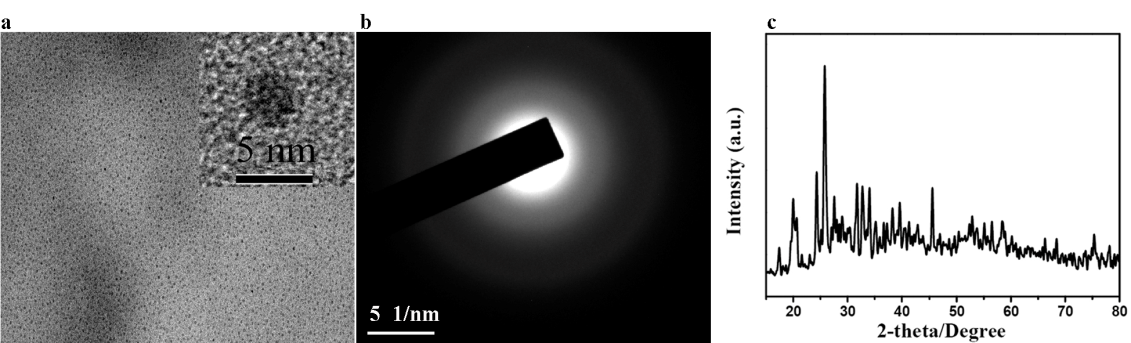 Fig. S1  TEM images (a) of Orn-CDs (inset: the HRTEM image of the Orn-CDs), and the corresponding SAED image (b) and XRD patterns of Orn-CDs (c).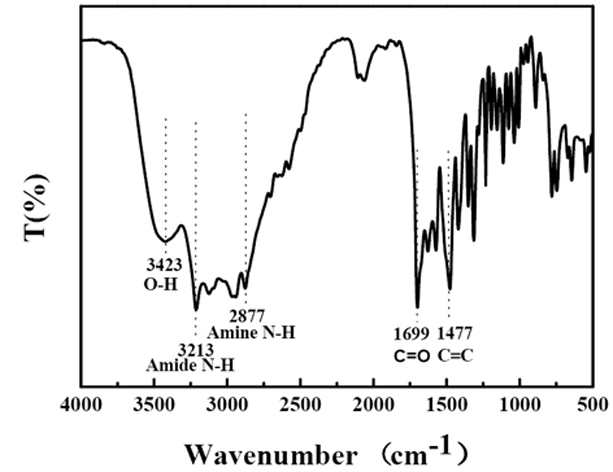 Fig. S2 FTIR spectra of the prepared Orn-CDs.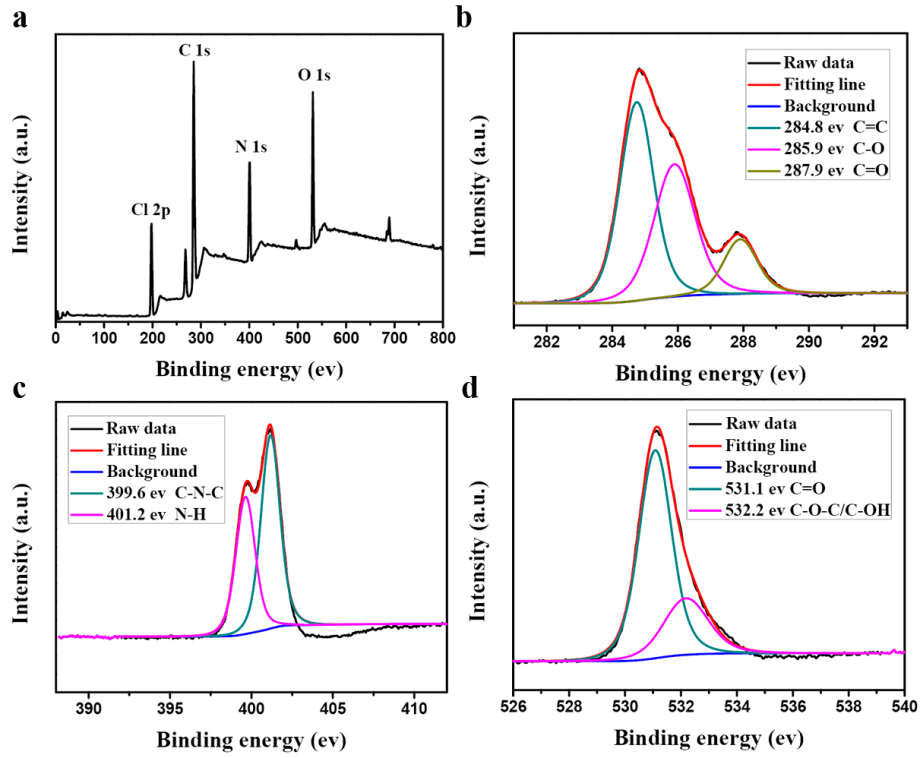 Fig. S3  (a) XPS survey spectra, high resolution XPS spectra of C 1s (b), N 1s (c), O 1s (d) of the prepared Orn-CDs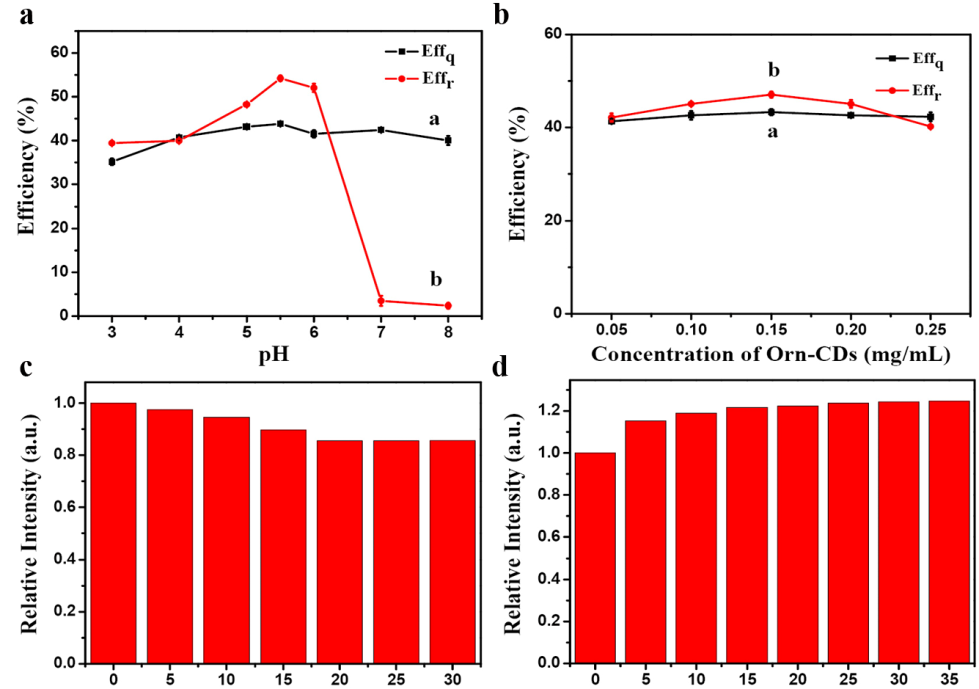 Fig. S4 (a) The influence of pH value (3.0-8.0) of Tris-HCl solution (20 mmol L-1) on the Orn-CDs (0.15 mg mL-1) fluorescence quenching efficiency (Effq, black line) by 200 µmol L-1 Fe3+ and Orn-CDs (0.15 mg mL-1)/Fe3+ (200 µmol L-1) platform fluorescence recovering efficiency (Effr, red line) after addition of 50 µmol L-1 ascorbic acid. (b) The effect of concentrations of Orn-CDs (from left to right : 0.05, 0.10, 0.15, 0.20, 0.25 mg mL-1) on the fluorescence quenching efficiency (Effq, black line) by 200 µmol L-1 Fe3+ and Orn-CDs (0.15 mg mL-1)/Fe3+ (200 µmol L-1) platform fluorescence recovering efficiency (Effr, red line) after addition of 50 µmol L-1 ascorbic acid. (c) Time dependent FL response of 0.15 mg/ml Orn-CDs to 20 µmol L-1 Fe3+ in Tris-HCl solution at room temperature. (d) Time dependent fluorescence response of 0.15 mg mL-1 of Orn-CDs /200 µmol L-1 of Fe3+ to 10 µmol L-1 ascorbic acid in Tris-HCl solution at room temperature.Table S1 Comparison of Orn-CDs and other carbon dots based probes for Fe3+ detection  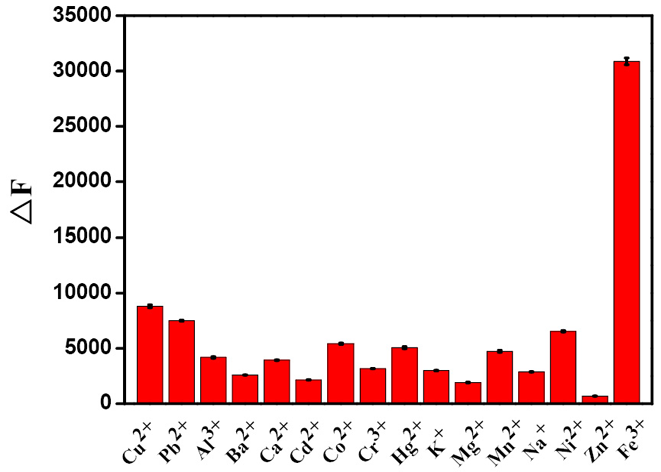 Fig. S5  Selectivity of Orn-CDs toward different metal ions. The concentration of Orn-CDs is 0.15 mg mL-1 in Tris-HCl solution, 50 µmol L-1 for Fe3+ and 2 mmol L-1 for other metal ions.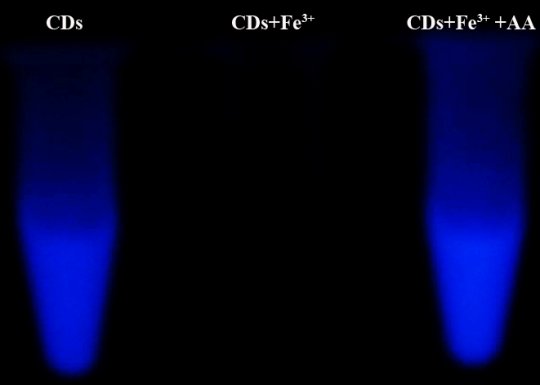 Fig. S6  Photographs of Orn-CDs (5 mg mL-1) (left), Orn-CDs(5 mg mL-1) + Fe3+(10 mmol L-1 (middle), and Orn-CDs(5 mg mL-1) + Fe3+ (10 mmol L-1) + ascorbic acid (10 mmol L-1) (right).Fig. S7 Fluorescence spectra of 0.15 mg mL-1 of Orn-CDs before and after additon of ascorbic acid (10 µmol L-1).Table S2 Comparison of Orn-CDs and other probes for ascorbic acid detection  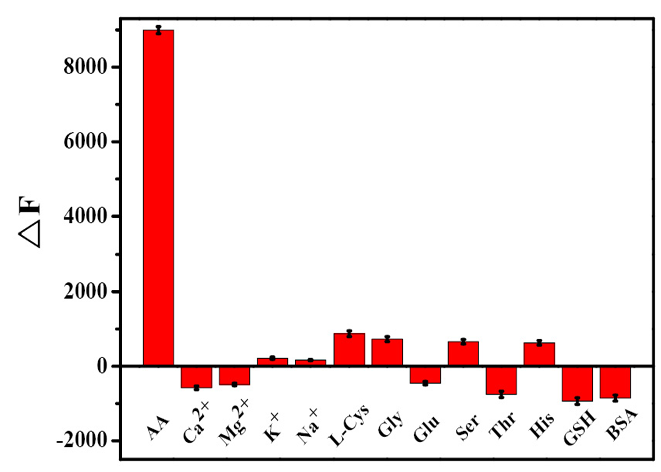 Fig. S8  Selectivity of Orn-CDs/Fe3+ system toward ascorbic acid. The concentration of Orn-CDs is 0.15 mg mL-1 in Tris-HCl solution, 200 µmol L-1 of Fe3+and 10 µmol L-1 of ascorbic acid .The concentration of other interference analytes is 100 µmol L-1.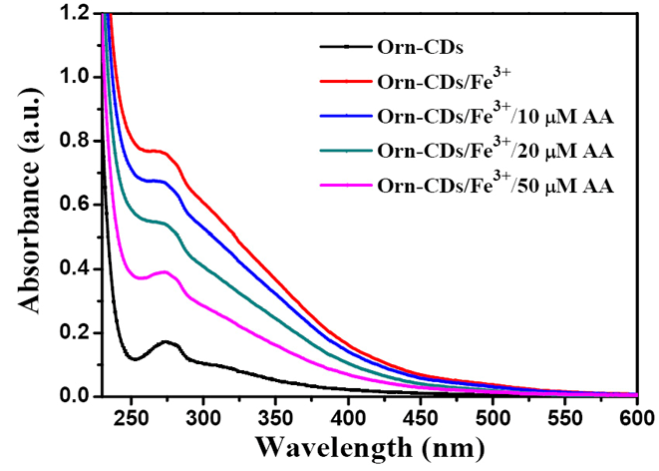 Fig. S9  UV-vis spectra of the prepared Orn-CDs (0.15 mg mL-1, black line), 0.15 mg mL-1 Orn-CDs/200 µmol L-1 of Fe3+ (red line), and 0.15 mg mL-1 Orn-CDs/200 µmol L-1 Fe3+/AA (blue line for 10 µmol L-1 AA, green line for 20 µmol L-1 AA, purple line for 50 µmol L-1 AA respectively)Fluorescence decay curves were performed in a time–correlated-single-photo- counting (TCSPC) system from FL980 spectrometer under excitation at 326 nm. Data were fit by using the bi-exponential function in equation (1).                 (1)α1 and α2 were the fractional contributions of time-resolved decay lifetime of  and. 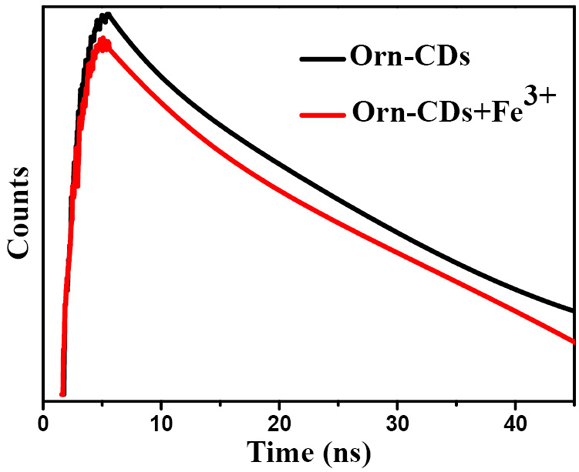 Fig. S10 Fluorescence decays of the prepared Orn-CDs (0.15 mg mL-1, black curve) upon addition of 100 µmol L-1 Fe3+ (red curve) at excitation/emission wavelengths (λex/λem) of 326/404 nm.Table S3.  Double-exponential fitting of Orn-CDs and Orn-CDs /Fe3+ decay curves.Table S4. Fe3+ determination results in human serum and urine samples.Table S5. Ascorbic acid determination results in human urine samples.Cell viability assayThe biocompatibility of Orn-CDs against A549 cells were investigated by MTT assay. After seeding A549 in 96-well plate at 1×104/well and cultured for 24 h at 37°C under 5% CO2, the supernatant was discarded and the cells were washed three times with PBS, subsequently, different concentration (0, 0.1, 0.2, 0.3, 0.4, 0.5, 0.6, 0.7, 0.8, 0.9, 1.0 mg mL-1 ) of the Orn-CDs in DMEM medium were added (100 μL/well) and clutured for furthe 24 h at 37°C. Finally, MTT (5 mg mL-1, 20 μL/well) was added and incubated for another 4 h. After removing the culture medium, DMSO (150 μL/well) was added and shaken at 37°C for 10 min. A microplate reader (Bio Tek Epoch) was used to measure the absorbance of each sample at 490 nm. The data represent the mean ± standard deviation of four independent experiments. The cell viability was expressed as the below formula: where ODcontrol was acquired before addition of Orn-CDs and ODtreated was acquired in the presence of Orn-CDs.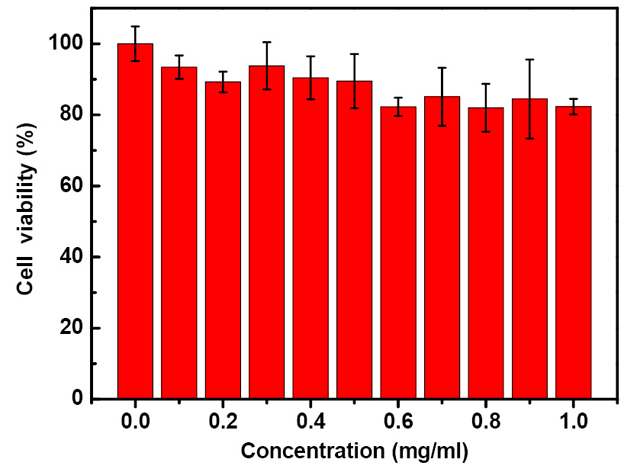 Fig. S11  Viability of the prepared Orn-CDs against A549 cells.References1.	H. Huang, C. Li, S. Zhu, H. Wang, C. Chen, Z. Wang, T. Bai, Z. Shi and S. Feng, Langmuir, 2014, 30, 13542-13548. (doi:10.1021/la503969z)2.	Y. Liu, W. Duan, W. Song, J. Liu, C. Ren, J. Wu, D. Liu and H. Chen, ACS applied materials & interfaces, 2017, 9, 12663-12672. (doi:10.1021/acsami.6b15746)3.	P. Karfa, E. Roy, S. Patra, S. Kumar, A. Tarafdar, R. Madhuri and P. K. Sharma, RSC Advances, 2015, 5, 58141-58153. (doi:10.1039/c5ra09525e)4.	G. He, M. Xu, M. Shu, X. Li, Z. Yang, L. Zhang, Y. Su, N. Hu and Y. Zhang, Nanotechnology, 2016, 27, 395706. (doi:10.1088/0957-4484/27/39/395706)5.	Z. Wang, C. Xu, Y. Lu, X. Chen, H. Yuan, G. Wei, G. Ye and J. Chen, Sensors and Actuators B: Chemical, 2017, 241, 1324-1330. (doi:10.1016/j.snb.2016.09.186)6.	H.-J. Cheng, C.-L. Kao, Y.-F. Chen, P.-C. Huang, C.-Y. Hsu and C.-H. Kuei, Microchimica Acta, 2017, 184, 3179-3187. (doi:10.1007/s00604-017-2336-7)7.	F. Du, X. Gong, W. Lu, Y. Liu, Y. Gao, S. Shuang, M. Xian and C. Dong, Talanta, 2018, 179, 554-562. (doi:10.1016/j.talanta.2017.11.030)8.	M. Shamsipur, K. Molaei, F. Molaabasi, M. Alipour, N. Alizadeh, S. Hosseinkhani and M. Hosseini, Talanta, 2018, 183, 122-130. (doi:10.1016/j.talanta.2018.02.042)9.	X. Kong, Y. Gong and Z. Fan, Journal of fluorescence, 2016, 26, 1755-1762. (doi:10.1007/s10895-016-1867-3)10.	W.-J. Niu, D. Shan, R.-H. Zhu, S.-Y. Deng, S. Cosnier and X.-J. Zhang, Carbon, 2016, 96, 1034-1042. (doi:10.1016/j.carbon.2015.10.051)11.	X. Wang, P. Wu, X. Hou and Y. Lv, The Analyst, 2013, 138, 229-233. (doi:10.1039/c2an36112d)12.     C. Mi, T. Wang, P. Zeng, S. Zhao, N. Wang and S. Xu, Analytical Methods, 2013, 5, 1463-1468. (doi:10.1039/c3ay26387h)sampleslinear range(µmol L-1)detection limit(µmol L-1)    refwater sampleshuman serum, urine—0.3-5460.010.0912water samples0.11-4.460.053water sampleswater samplesdrinking and tap water tap water,fruits                  ———25-20010100.29 0.05882                                              4567water, urine0.05-10.00.01378human serum, urine0.3-50.00.0956this worksampleslinear range(µmol L-1)detection limit(µmol L-1)   reffruits human urinejuicehuman serumhuman blood plasmawater human urine25-3000.2-11.01-900.15-15.01.5-108-1000.5-10.00.2360.010.0180.1050.22.4 0.137    7    8    9    10    11    12this workSample nameOrn-CDsOrn-CDs /Fe3+τ1(ns)/A1 (%)3.5841/36.32.4074/21.24τ2(ns)/A2 (%)12.4129/63.78.6186/78.76Average τ (ns)9.217.30SampleAdded (µmol L-1)Found (µmol L-1)Recovery (%, n=3)RSD (%, n=3)Serum 0.500.542108.42.415.00 5.126102.53.8020.0050.0018.81153.837               94.1       107.71.482.30Urine0.500.48095.91.595.004.92198.43.6720.0050.0020.46853.236               102.3       106.52.173.75SampleAdded (µmol L-1)Found (µmol L-1)Recovery (%, n=3)RSD (%, n=3)Urine 1 0.500.47094.02.212.00 1.88794.43.105.0010.005.1669.878               103.3       98.82.123.16Urine 20.500.47494.92.072.002.136106.82.785.0010.004.83110.490               96.6       104.93.472.66